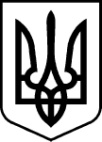 РАХІВСЬКА РАЙОННА державна адміністраціязАКАРПАТСЬКОЇ ОБЛАСТІрАХІВСЬКА РАЙОННА ВІЙСЬКОВА адміністраціяРОЗПОРЯДЖЕННЯ05.09.2023                                         м. Рахів                                                     № 56Про внесення змін до розпорядження голови районної державної адміністрації – начальника районної військової адміністрації 27.05.2022 № 43 „Про комісію з розгляду питань погодження відключення споживача від електроенергії”Відповідно до статей 6 і 39 Закону України „Про місцеві державні адміністрації”, законів України ,,Про правовий режим воєнного стану”, „Про ринок електричної енергії”, указів Президента України від 24 лютого 2022 року № 64/2022 ,,Про введення воєнного стану в Україні” (із змінами) та № 68/2022 ,,Про утворення військових адміністрацій”, Правил роздрібного ринку електричної енергії, затверджених НКРЕКП від 14 березня 2018 року № 312, Положення про особливості постачання електричної енергії споживачам та розрахунків між учасниками роздрібного ринку електричної енергії у період дії в Україні воєнного стану, затвердженого наказом Міністерства енергетики України від 13 квітня 2022 року № 148, зареєстрованого в Міністерстві юстиції України 22 квітня 2022 року за № 441/37777 (далі – Положення), на виконання розпорядження голови обласної державної адміністрації – начальника обласної військової адміністрації 24.05.2022 № 206 ,,Про утворення комісій з розгляду питань погодження відключення споживача від електроенергії”, у зв’язку із кадровими змінами та необхідністю внесення змін до складу комісії з розгляду питань погодження відключення споживачів від електроенергії:  1. Додаток до розпорядження голови районної державної адміністрації – начальника районної військової адміністрації 27.05.2022 № 43 „Про комісію з розгляду питань погодження відключення споживача від електроенергії” викласти в новій редакції, згідно з додатком.2. Контроль за виконанням розпорядження покласти на першого заступника голови районної державної адміністрації – начальника районної військової адміністрації Турока В.С.СКЛАДкомісії з розгляду питань погодження відключення споживача від електроенергіїЗаступник начальника управління, начальник відділуекономіки, агропромисловогорозвитку управління соціально -економічного розвитку території                              Наталія МЕЛЬНИЧУКГолова районної державної адміністрації – начальник районної військової адміністрації Владіслав КИЧ Владіслав КИЧ Владіслав КИЧДодатокдо розпорядження 05.09.2023 № 56 Голова комісіїГолова комісіїГолова комісіїТУРОКВіктор Степановичперший заступник голови районної державної адміністрації – начальника районної військової адміністраціїперший заступник голови районної державної адміністрації – начальника районної військової адміністраціїЗаступник голови комісіїЗаступник голови комісіїЗаступник голови комісіїМЕЛЬНИЧУКНаталія Миколаївназаступник начальника управління, начальник відділу економіки, агропромислового розвитку управління соціально-економічного розвитку територіїзаступник начальника управління, начальник відділу економіки, агропромислового розвитку управління соціально-економічного розвитку територіїСекретар комісіїСекретар комісіїСекретар комісіїБОДНАРЧУКОлександр ВікторовичБОДНАРЧУКОлександр Вікторовичначальник відділу інфраструктури, містобудування та архітектури, ЖКГ та екології управління соціально-економічного розвитку територіїЧлени комісії:Члени комісії:Члени комісії:БАЛОТАІван Івановичголовний спеціаліст відділу персоналу та правового забезпечення апаратуголовний спеціаліст відділу персоналу та правового забезпечення апаратуКОСТЯКГалина Михайлівнаначальник відділу комунального майна Рахівської районної ради (за згодою)начальник відділу комунального майна Рахівської районної ради (за згодою)